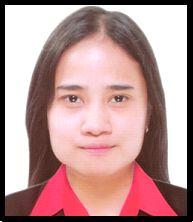 DONNA Donna.362791@2freemail.com ________________________________________________________________Objective:To obtain a full-time position as a Radiographer/Radiologic Technologist in the healthcare field, and to provide excellent patient care while being a team player.________________________________________________________________________SKILLS AND QUALIFICATIONS:X-Rays Computerized Tomography (CT) Scan Mammography MACHINESHOLOGIC (Mammogram) PHILIPS BRILLIANCE (16 Slices) GE sytec 4000i (Ct-scan) TXR (Digital X-ray Machine) WORK EXPERIENCE:RADIOLOGIC TECHNOLOGISTAug.18.2012 to Nov. 20.2015Lipa Medix Medical CenterPhilippinesDuties & Responsibilities:Identifies patient service requirements by establishing personal rapport with potential and actual patients and other persons in a position to understand service requirements. Performs CT scan Examinations Maintains safe and clean working environment by complying with procedures, rules, and regulations. Gains patient cooperation by reducing anxieties; providing explanations of treatment; answering questions. Prepares patient for radiological procedure by positioning patient; adjusting immobilization devices; moving equipment into specified position; adjusting equipment controls to set exposure factors. Holds up the responsibilities implemented by the institution. Treats patients and customers with courtesy and respect Calls referring physician when in doubts or with questions as necessary Assures room is ready prior to the patient entering the room. Uses ALARA concept to minimize patient radiation doses. Checks patient histories and has patient sign waiver, if necessary Administers oral, rectal and IV contrast as dictated by study Screens patients for contraindications to iodinated contrast injection and consults with radiologist when renal compromise is in question Consult with radiologist when necessary to determine appropriate scanning procedure Puts patient at ease by explaining the procedure and responding to their questions/requests in a simple way. Monitors patients well being during scan; recognizes patient discomfort or medical problems and take appropriate actions. The Mammography Technologist is expected to practice safe procedures and adheres to radiation safety Measures under the supervision of the Radiology supervisor or the Radiologist. Specific duties may include but are not limited to: Complete patient education regarding the exam Promote privacy for the patient Promote comfort for the patient Perform diagnostic or screening mammogram as ordered Follow infection control and safety guidelines Check mammography machine before doing mammographic procedures. Maintain cleanliness and orderliness of the department. Record and process patient data into the computer. Give instruction to patient about the schedule and the procedures to be made. Keep mammography logbook which contain all patient data.Apply proper positioning in mammographic procedures. Give instruction about the schedule of releasing the result to the patient. Check patient result before filing or releasing. EDUCATIONAL BACKGROUND:Tertiary	Bachelor of Science in Radiologic TechnologyDaniel Mercado Medical Center Institute of Health & ScienceTanauan , PhilippinesApril 2012Secondary	Christian College of TanauanTanauan, PhilippinesApril 2008Certification/LicensureDHA passer Board Passer as Radiologic Technologist 